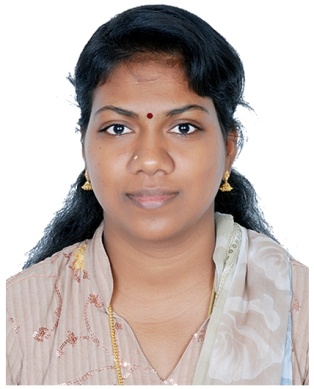 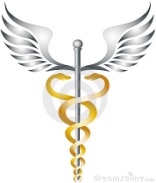 Gulfjobseeker.com CV No: 376074Mobile +971505905010  cvdatabase[@]gulfjobseeker.comTo contact this candidate use this linkhttp://www.gulfjobseeker.com/feedback/contactjs.phpObjective for the position of PHARMACISTAn experienced pharmacy professional, would like to make best use of my talent in terms of experience, research, and study made in the field of pharmacy by taking proper decision at level of management that would benefit the company for long run.PROFILELicensed pharmacist with more than 5 years of pharmaceutical experience. Thorough knowledge of computerized drug-distribution systems, drug-utilization evaluation, complex equipment and delivery systems, emerging medications, inventory management and regulations governing pharmacy services. Serving as an effective liaison between the healthcare team and the community to improve drug usage and therapeutic outcomes. WORK EXPERIENCENad Rashid Pharmacy                               -  From  28th May 2010 to 01st June 2013 Position: Pharmacist Incharge                                                                    Dubai, UAECareplus Pharmacy & Medical Center   -  From 20th May 2007 to 30th June 2008     Position: Pharmacist Incharge                                                                    Dubai, UAESultan Pharmacy                                        -   From  01st Apr 2007 to 15th May 2007     Position: Pharmacist Trainee                                                                      Dubai, UAEDushi Medicals                                           -   From  16th Mar 2002 to 29th Aug 2005     Position: Pharmacist                                                                           Tamilnadu, IndiaJOB RESPONSIBILITIESCompound and dispenses medications according to the physicians orders and prescriptions by reviewing original drug order for appropriateness prior to dispensing.Instructing patients on how to use medications, possible side effects and storage.Data entry of medicines and respective prices, ensure that all medications are properly labeled when dispensed.Order medicines, stock maintenance & Maintain proper computerized records of pharmacy inventory and Inspection of the proper storage including those requiring refrigeration and freezing.Monitors the expiry dates of inventory controlled drugs and recording required by Ministry of Health, Submit monthly records to MOH.Dealing with all major Insurance companies and handling all type Medical Insurance activities. Personal InformationDate of Birth	: 04/01/1980Sex		: FemaleNationality	: IndianMarital Status	: MarriedDependents        : 2 nosLanguages Known       English		: FluentTamil 		: NativeArabic 		: Work knowledgeHindi		: Work knowledge Malayalam	: BasicCar Driving License UAE & INDIAVisa StatusSpouse SponsorshipReceive and check the storage of all drugs biological and medical supplies, assure the maintenance of the dry information center with updates, journal and literature files.Stores all medications properly Provides accurate Drug Information to the Doctors and other Paramedical professionals Preparation of medicals bill claims for customers.Responsible for the pharmacy management, control medicines, control-reduce near expiry medicines and keeping balance stock of medicines for emergency departments.Supervise and manage the entire activities of the Pharmacy independently.Contacting and working closely with other healthcare professionals.Responsible to develop marketing strategies to accomplish business plans.ACADEMIC QUALIFICATIONSBachelor of Pharmacy - B.Pharm,                                      2001Tamil Nadu Dr. MGR. Medical University – IT SKILLSDiploma in Computer ApplicationsMicrosoft Windows & MS Office toolsInternet, email and web browsingFamiliar to work in PC environmentsSKILLED COMPETENCIESFast learner, adapts well to changes. Honest and Dependable with Excellent Interpersonal skills. Team oriented, organized and manage time well. Work well under pressure, Flexible with diverse group of people.Possess Leadership skills; Enthusiastic and Assertive. Friendly and have good Presentation skills. Ability to work in dynamic and complex environment.Possess to take appropriate actions in emergency situations. Decisive judgment, critical thinking and delegation skillsAbility to perform tasks with minimal supervision. Able to communicate diplomatically and effective manner. Hazel free to work and stand for extended period of time.DECLARATIONI hereby declare that all of above furnished information are true to the best of my knowledge and belief.